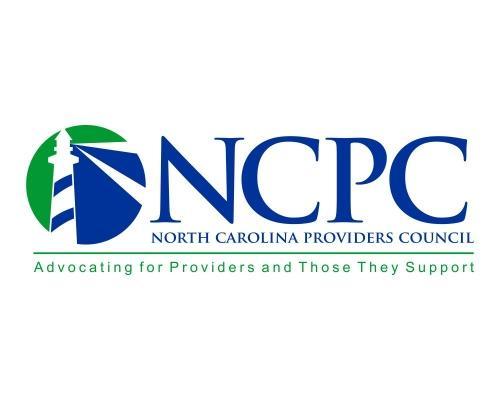 NC Providers Council Regulatory/ Business Practices Committee Meeting May 6th @ 10:00 a.m. – 12:00 p.m.Final Minutes Join Zoom Meeting:https://zoom.us/j/92920235375?pwd=UVdPdU0zTy9hSWMvTmR6V1liRDFadz09Meeting ID: 929 2023 5375Passcode: 171652Dial In: (646) 558 - 8656Welcome and Introductions – Kerri Massey & Wilson Raynor, Co-ChairsAttendance - Robin Devore, Wilson Raynor, Margaret Mason, Kerri Massey, Joel Maynard, Devon Cornett, Laurie Urland, Richard Anderson, Chris Brigman, Helen Austin, Julie Bowden, Lori Gougeon, Kelly Husn, Sheryl Zerbe, Seslie Roughton, Jennifer Lineberger, Lindy Davis, Teri Herrmann, Jeanne Duncan, Jeannie King, Sarah Pfau, John Broome, Stacey Garnett, Fontaine Swinson, Christopher White, Sandy Feutz, Lee Dobson, Lisa Jackson (11-11:20), Kenneth Bausell (11:15-11:45)Approval of Committee Meeting Minutes (see attachment) Wilson Raynor made a motion to approve the April minutes and Devon Cornett seconded. Minutes approved unopposed. 
New at DHB – Kenneth Bausell – unable to attend due to last minute conflictAppendix K – currently going to the end of the year. No changes for Innovations at this time. TBI they submitted an additional request to allow for some family members to provide services. Discussion surrounding reinforcement with MCOs about difference between utilizing flexibilities vs need for a plan meeting and evaluations COVID Money & Budgeting ExpectationsMedicaid deductibles will resume the 1st day of the next month after the PHE ends (for example PHE ends 7/21/21 and the deductible resumes on 8/1/2021).EVV updates – Follow up items for the proper contact (Kenneth?Dave?):2 MCOs gave incentives.  (Vaya and Cardinal) will we see that across the board from other MCOs? Kenneth will follow up.Is the guidance document ready? When will it be released? Next week If an MCO (Alliance?) is providing a FOB, then how will that connect to agencies utilizing an EVV app and submitting to HHA via the EDI? Need parameters and clarification surrounding calling into to complete the EVV check in/check out? Visitation and COVID Restriction UpdatesSB191 – No Patient Left Alone Act – passed in Senate – this is a result of people and patience that were isolated during the pandemic.  This bill would prevent that if another PHE or pandemic were to take place.  There are some exceptions. This is for hospitals and facilities. – There are some requirements that could be problematic for providers with facilities because that is how providers have been able to keep the numbers down.   Page 2 of the bill shows the exceptions that should protect the providers. Governor’s Executive Order #209 – Easing Statewide Restrictions eff. April 30 – June 1 The healthcare settings exceptions do include face coverings while in facilities, so the easing does not change for our settings. Healthy discussion around vaccinations and restrictions easing. Tailored Care Management:  Workgroup interest – Joel is putting a group together of NCPC members for TCM.In Reach program with the state – this is regarding the ICF environment consumers and less restrictive settings – there was not any indication from Partners (Rachel Jerzyak) about what portion of TP this is surrounding.   Potential LME representative to speak at this (business regulatory) meeting – specific to CM. Access to care management platform / software system at no cost - PartnersASAM UpdateAs this process and new things are being asked of providers, Joel is looking for where the information is in writing. Authorizing language should be released from CMS in an amendment.  This is going to be ongoing in conversations and processes.  Please let Joel know as you learn new developments.Telehealth Update:Providers are still waiting for updates on which services will be able to continue via telehealth.County Disengagement: News and Developments – Stanley and Cabarrus will transition from Cardinal to Partners on 9/1/2021.  No other official updates at this time.  Alliance Information Request Several ICF agencies have received information about audits with strong language and raises concerns.  If you receive a letter, please let Joel know. Providers can ask for a COVID delay but are trying to stop this.  DDFA is working with Alliance to stop this and NCPC will also get involved if Alliance continues to move forward with this. Comment was made that Cardinal is resuming provider monitoring on June 1st. Supported Employment: State requirements and provider and beneficiary considerations within HCBS Final Rule and Olmstead contextLegislative Update: (see bill tracker for all of the bills we are tracking)HB 558: Mandatory Vaccines: Prohibits providers from mandating vaccine as a condition of employment – this bill HB 574: Day Care Rates – supportHB 658: Deploy Child Welfare & Aging Component/NCFAST. DSP Wage Increase Initiative:Advocating for a DSP wage increase (for Innovations, ICF, and State-funded services)Innovations Study and one time money (ARP bill)New in DMH/DD/SAS – Lisa Jackson – Trillium, Eastpoint, Sandhills - LME/MCO liaison and Yvonne French has the other MCOs….Welcome and IntroductionNo new JCBsWanted to mention that JCB391 is about CLS state funded definition and service that was added on 4/1 for populations with IDD and TBI.Need SNAP level of 3 or higher, SIS level of D or higher or TBI assessment requiring a moderate to high level of supervisionContacts: LaToya Chancey and Stephanie Jones are contacts for this. They extended TCLI.  They have received $7 million from HUD to bring in a partner (NC Housing Finance Agency) and will continue to help people transition.   Sam.hedrick@dhhs.nc.gov is the contactThe state has received an increase for grant block funding. They have submitted the plan for the money to SAMSA. They have also submitted a plan for additional COVID relief to SAMSAThere is a proposal for a 988 (similar to 911 but for behavioral health).  Under federal law this will have to go live in July 2022.  Christina Bauman and Lisa DeCiantis  are responsible for this coalition that is preparing the implementation.IPS training in partnership with Westat in June.  Impact of Leadership in IPS on 6/8 and 6/9 virtually to support the work that NC is doing with IPS. Target audience CEO, COO, CFO, QA/QI and Clinical directors. --- link to training: https://zoom.us/meeting/register/tJ0qdOqqpzMuE9WdxOhWW2UpGcf3Jz80CnC7NCPC Network Council [LME/MCO] Update – Wilson RaynorAlliancePartnersSandhillsEastpointeTrilliumVayaCardinalNext meeting:  Thursday, June 4th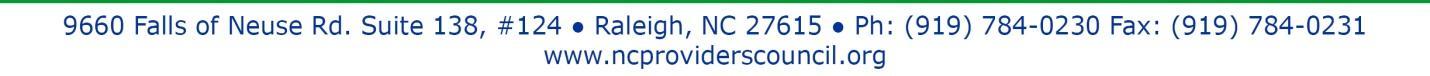 